.Music Available on Download from iTunes & www.amazon.co.uk#16 Count introStomp Heel Twist. Lock Step Back. Touch Back. Pivot 1/2 Turn Left. Step. Pivot 1/2 Turn Left. Step.2 x Walks Forward. Step. Pivot Full Turn Right. 2 x Walks Back. Right Coaster Step.Forward Rock. Triple 3/4 Turn Left. Side. Touch. Side. Behind & Step Forward.Diagonal Step Forward. Touch. Back. Cross-Back-Cross. Back. 1/4 Turn Left. Cross Rock & Side Step.Back Rock & Step Forward. Right Kick-Ball-Step Forward. Cross-Back-Back- Cross-Back-1/4 Turn Left.Cross. Side. Right Sailor Heel. & Cross. Side. Left Cross Shuffle.Right Side Rock. Right Sailor 1/2 Turn Right. Step. Pivot 1/2 Turn Right. Chasse Left.Cross Rock. 1 & 1/4 Turn Right. Forward Rock. Left Shuffle 1/2 Turn Left.Start AgainSubmitted by Kate Sala - kate_sala@hotmail.comGotta Get Up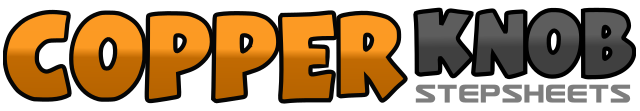 .......Count:64Wall:2Level:Intermediate.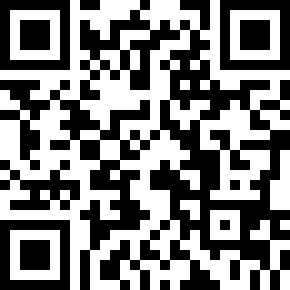 Choreographer:Robbie McGowan Hickie (UK) - January 2020Robbie McGowan Hickie (UK) - January 2020Robbie McGowan Hickie (UK) - January 2020Robbie McGowan Hickie (UK) - January 2020Robbie McGowan Hickie (UK) - January 2020.Music:Gotta Get Up - Tyrone WellsGotta Get Up - Tyrone WellsGotta Get Up - Tyrone WellsGotta Get Up - Tyrone WellsGotta Get Up - Tyrone Wells........1&2Stomp forward on Right. Twist both heels Right. Twist both heels to centre. (Weight on Left)3&4Step back on Right. Cross step Left over Right. Step back on Right.5 – 6Touch Left toe back. Reverse pivot 1/2 turn Left.7&8Step forward on Right. Pivot 1/2 turn Left. Step forward on Right. (Facing 12 o’clock)1 – 2Walk forward on Left. Walk forward on Right.3&4Step forward on Left. Pivot 1/2 turn Right. Make 1/2 turn Right stepping back on Left.5 – 6Walk back on Right. Walk back on Left.7&8Step back on Right. Step Left beside Right. Step forward on Right. (Facing 12 o’clock)1 – 2Rock forward on Left. Rock back on Right.3&4Left triple step (on the spot) making 3/4 turn Left stepping Left. Right. Left.5&6Step Right to Right side. Touch Left toe beside Right. Step Left to Left side.7&8Cross Right behind Left. Step Left to Left side. Step forward on Right. (Facing 3 o’clock)1&2Step Left Diagonally forward Left. Touch Right toe beside Left. Step Right Diagonally back Right.3&4(Still on Left Diagonal) Cross step Left over Right. Step back on Right. Cross step Left over Right.5 – 6Step back on Right (Straightening up to 3 o’clock).  Make 1/4 turn Left stepping Left to Left side.7&Cross rock Right over Left. Rock back on Left.8Long step Right to Right side dragging Left towards Right. (Facing 12 o’clock)1&2Rock back on Left. Rock forward on Right. Step forward on Left.3&4Kick Right forward. Step ball of Right beside Left. Step forward on Left.5&6Cross step Right over Left. Step Left Diagonally back Left. Step Right Diagonally back Right.7&Cross step Left over Right. Step back on Right (Straightening up to 12 o’clock) .8Make 1/4 turn Left stepping Left to Left side. (Facing 9 o’clock)1 – 2Cross step Right over Left. Step Left to Left side.3&4Cross Right behind Left. Step Left to Left side. Touch Right heel Diagonally forward Right.&5 – 6Step Right back to place. Cross step Left over Right. Step Right to Right side.7&8Cross step Left over Right. Step Right to Right side. Cross step Left over Right.1 – 2Rock Right out to Right side. Recover weight on Left.3&4Cross Right behind Left making 1/2 turn Right. Step Left beside Right. Step forward on Right.5 – 6Step forward on Left. Pivot 1/2 turn Right.7&8Step Left to Left side. Close Right beside Left. Step Left to Left side. (Facing 9 o’clock)1 – 2Cross rock Right over Left. Rock back on Left.3&Make 1/4 turn Right stepping forward on Right. Make 1/2 turn Right stepping back on Left.4Make 1/2 turn Right stepping forward on Right. (Facing 12 o’clock)5 – 6Rock forward on Left. Rock back on Right.7&8Left shuffle making 1/2 turn Left stepping Left. Right. Left. (Facing 6 o’clock)